Přírodní zahrada MŠ VětrnáV listopadu 2014 až srpnu 2015 realizoval městský obvod Poruba projekt „Přírodní zahrada MŠ Větrná“. Cílem projektu byla rekonstrukce zahrady mateřské školy na ulici Větrná v přírodním stylu. Rekonstrukce spočívala ve vytvoření členité zahrady za pomoci modelace terénu, výsadby vhodných druhů rostlin a dřevin a doplnění zahrady herními a odpočinkovými prvky z přírodních materiálů. Rekonstruovaná zahrada slouží ke hrám a environmentální výuce předškolních dětí. Zahrada ve své nové podobě umožní MŠ Větrná využívat nové a moderní postupy při environmentální výuce a vytvoří prostředí, které bude mít pozitivní vliv na sociální a celkový osobností rozvoj dětí.  Zajistí také pravidelný kontakt dětí s přírodním prostředím a zdravý kontakt s rizikem, dá prostor pro volnou hru dětí a zkušenostní učení.Celkové náklady na rekonstrukci zahrady činily cca 2,4 mil. Kč, projekt byl podpořen z Operačního programu Životní prostředí dotací ve výši cca 1,7 mil. Kč. 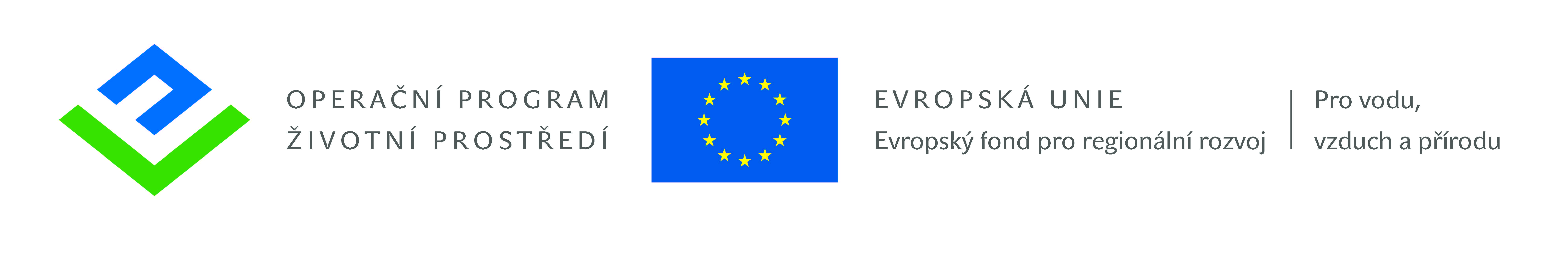 